"Beberemos y desbeberemos la misma agua mil veces"Domingo, 16 de octubre 2011La Vanguardia.comTakashi Asano, gurú del reciclaje del agua; ingeniero ambientalVictor-M Amela, Ima Sanchís, Lluís Amiguet"Beberemos y desbeberemos la misma agua mil veces"05/10/2011 - 01:08 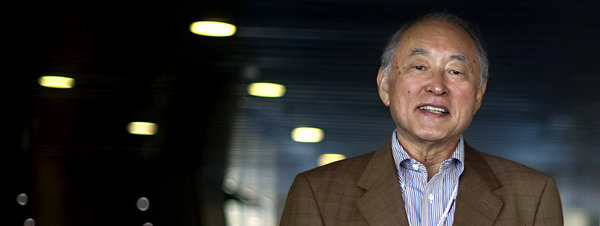 Foto: Laura GuerreroLluís Amiguet Del váter al grifo"Del váter al grifo" fue un eslogan de éxito en las campañas políticas californianas, donde el agua da y quita votos. Asano puntualiza que entre el desagüe y el grifo está el saneamiento y la potabilización, que hoy distingue a los países civilizados. Y apunta que los millones invertidos aquí, desde los años ochenta, en sanear aguas residuales son un éxito mundial "que se debería explicar mejor". De hecho, ahora mismo ya bebemos de modo fortuito agua que ha pasado por un váter antes (lo que desbeben en Manresa lo bebemos en Barcelona), pero el siguiente gran paso es considerar, junto a los trasvases y la desalinización del mar, la alcantarilla como una de las grandes fuentes de nuestra agua potable.Qué le parece menos malo: traer el agua a Barcelona desde el Ebro o el Ródano o del mar y desalinizarla?Le voy a decir lo que será óptimo: beberemos y desbeberemos la misma agua mil veces. ¿Cómo?El agua irá del váter al grifo. Y si quiere puede usar esa frase como titular... Es impactante.... Pero soy ingeniero y sería más exacto precisar que esa agua de su váter, tras pasar por el saneamiento y la potabilización, será utilizada de nuevo para uso de boca. No sé si yo bebería esa agua...Porque usted sufre un prejuicio cultural... Pues le aseguro que no soy el único.Deben superarlo, porque están juzgando el agua no por su calidad sino por su historia. Hombre: si ha pasado por el váter...¡Pues pasará varias veces por el váter y usted la podrá volver a beber! Técnicamente ya es posible. Podemos coger agua de la alcantarilla y, con el procesamiento adecuado, convertirla en perfectamente limpia, inodora, segura, potable y de buen sabor. ¿Ya no harán falta trasvases ni plantas de desalinización?Nos hará falta todo. Me temo que el cambio climático, la demografía y el aumento de la concentración humana en grandes metrópolis harán que tengamos que recurrir a un mix de abastecimiento. ¿Sin descartar nada?No podremos descartar ni trasvases ni desalinizaciones ni acuíferos, pero la última frontera, además de la conservación y ahorro, está en el reciclaje. Es en ese punto en el que podemos realmente innovar. ¿No llega un punto en que el agua no se puede aprovechar más?No existe ese punto. Con la tecnología de que disponemos hoy, el agua es reutilizable una y mil veces. Ahora la barrera que nos impide beber el agua de la alcantarilla convenientemente tratada es sólo cultural. Hasta ahora, cuanto más lejos estuviera la fuente de la alcantarilla, mejor.Porque no teníamos las posibilidades tecnológicas que tenemos. Se cita a menudo a los astronautas en las estaciones espaciales... ¿Qué cree que beben? No me lo había planteado.Pues sí: beben sus propias micciones convenientemente depuradas. Y ese sistema ha funcionado. Es un caso extremo.En efecto, aquí tenemos otros recursos, pero tendremos que aprovechar también ese. ¿Qué agua nos sale más barata?La desalinización es la más cara y no está exenta, además, de coste ambiental: gasta energía y tiene impacto en los ecosistemas marinos. ¿Los trasvases entre cuencas?Son algo menos caros, pero siguen siendo gravosos. La prueba es que en California han ido reduciéndolos. Y también tienen un obvio impacto medioambiental. ¿Entonces...?El agua de nuestro propio circuito, el agua reciclada es la más barata. La tenemos aquí mismo y sólo hay que tratarla. Es uno de los litros de agua potable que salen menos costosos en todos los sentidos, también el ambiental. Y como sistema es el más eficiente. ¿La alcantarilla es la mejor fuente?La alcantarilla es una fuente. Sólo tiene que vencer sus prejuicios para considerarla así. Sólo con pensar en beber de una alcantarilla...Mi colega y amigo el ingeniero y profesor de la UPC Rafael Mujeriego conoce esos prejuicios y me ha explicado cómo los intenta superar en Barcelona: las visitas a sus plantas de tratamiento comienzan por el final del proceso y no por el principio. Es una buena táctica.También podemos plantar pantallas vegetales, embellecer los márgenes de los ríos... Todo su personal viste impolutos trajes blancos por su compromiso con la calidad. Llevará su tiempo aceptarlo.Tenemos que transformar la necesidad en oportunidad. Los periodistas sólo se interesan por el tratamiento de aguas en las sequías o en las inundaciones... Son ocasiones que debemos aprovechar también nosotros. ¿Por qué se metió usted en aguas?Llegué a California en el apogeo del movimiento hippy. De todos sus mensajes, el que más nos llegó a mi mujer y a mí como universitarios en Berkeley... Meca 'happy flower'.... fue el medio ambiente. La preocupación por el agua me hizo convertirme en ingeniero. Por eso el día en que se aprobó la Clean Water Act, en 1972, fue uno de los más felices de mi vida. Aquella ley devolvió vida a los ríos de toda América al obligar a que las aguas utilizadas se depuraran hasta ser de nuevo "nadables" y "pescables"... Yo soy pescador, además, de truchas sin muerte. Hoy es usted el gurú del agua.Del reciclaje del agua. En 1978, California sufrió una sequía durísima y por unos días, como responsable de la reutilización del agua en el estado, me convertí en personaje mediático. Aquí también el agua sólo interesa cuando falta o cuando sobra.Por eso debemos convertir la necesidad –a menudo la emergencia– en oportunidad. Y por eso le doy esta entrevista: a ver si me ayuda a ir convenciendo a la gente de que el agua del váter tiene que acabar pasando por el grifo. Una y otra vez.